15)           h:80   b:60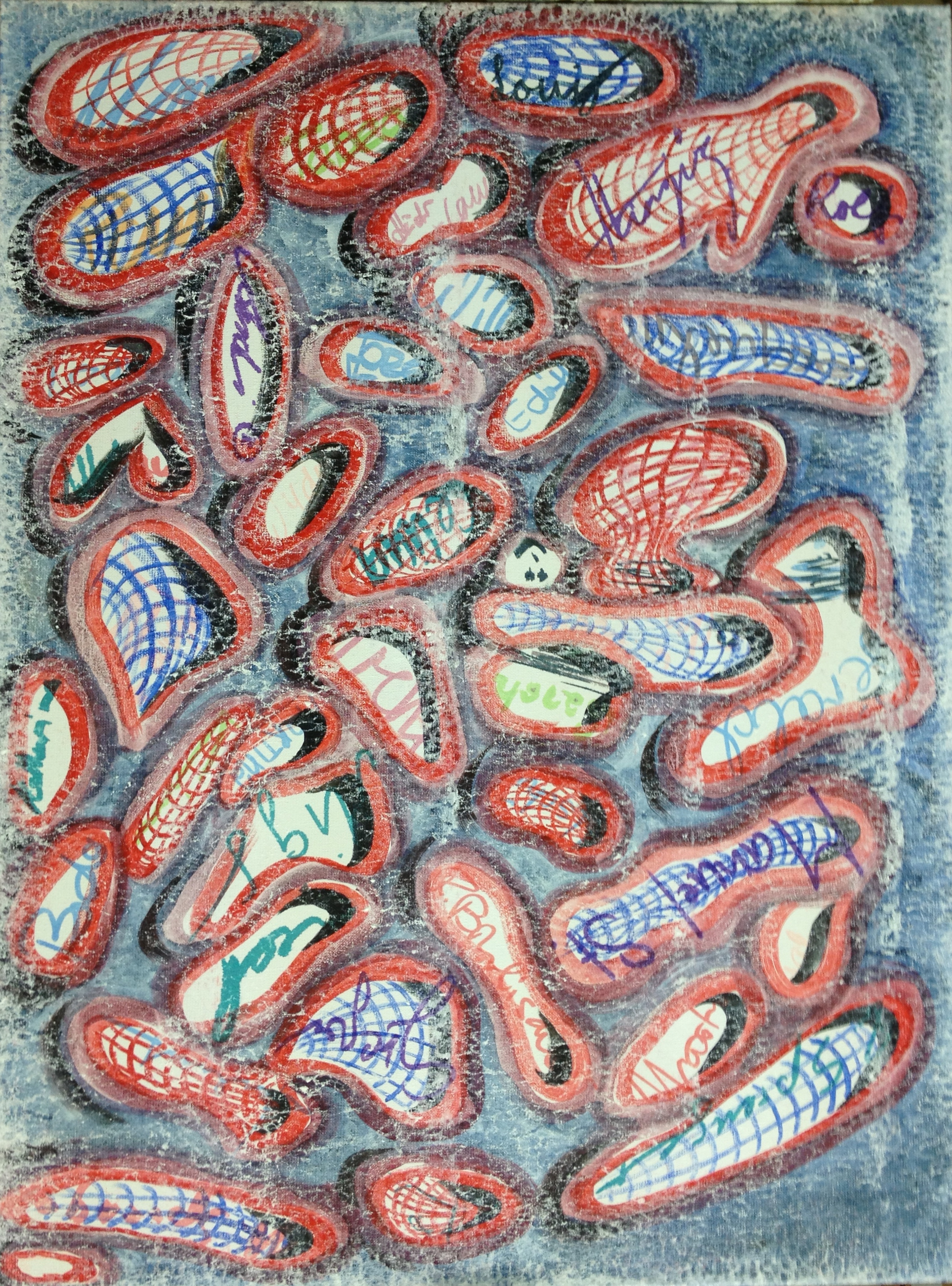 Atelierbesucher UnterschriftenFilzstift auf Leinwand Acryl200.-16)         h:40   b:40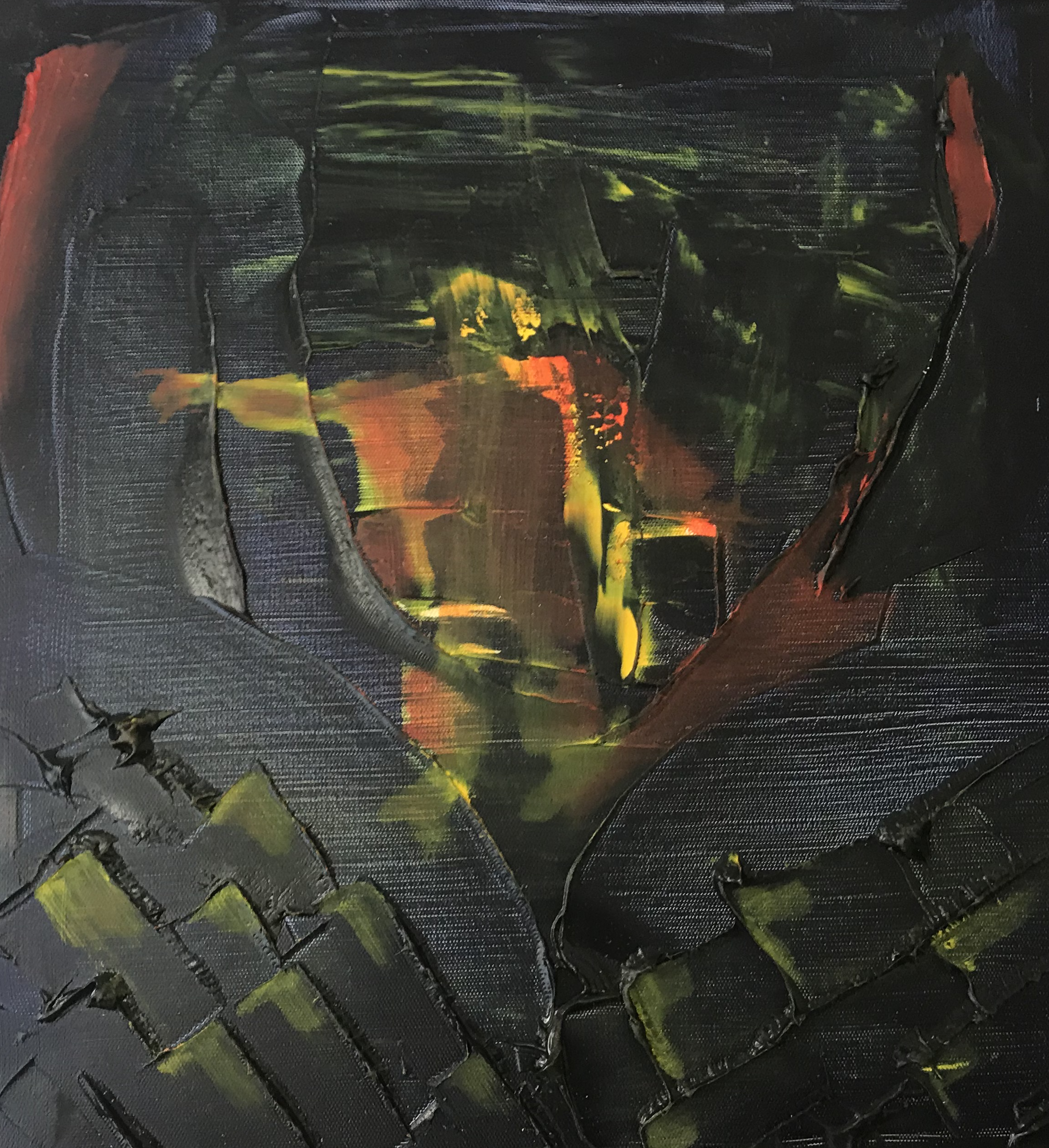 Sendung / BefehlÖl auf Leinwand25017)        h:40   b:40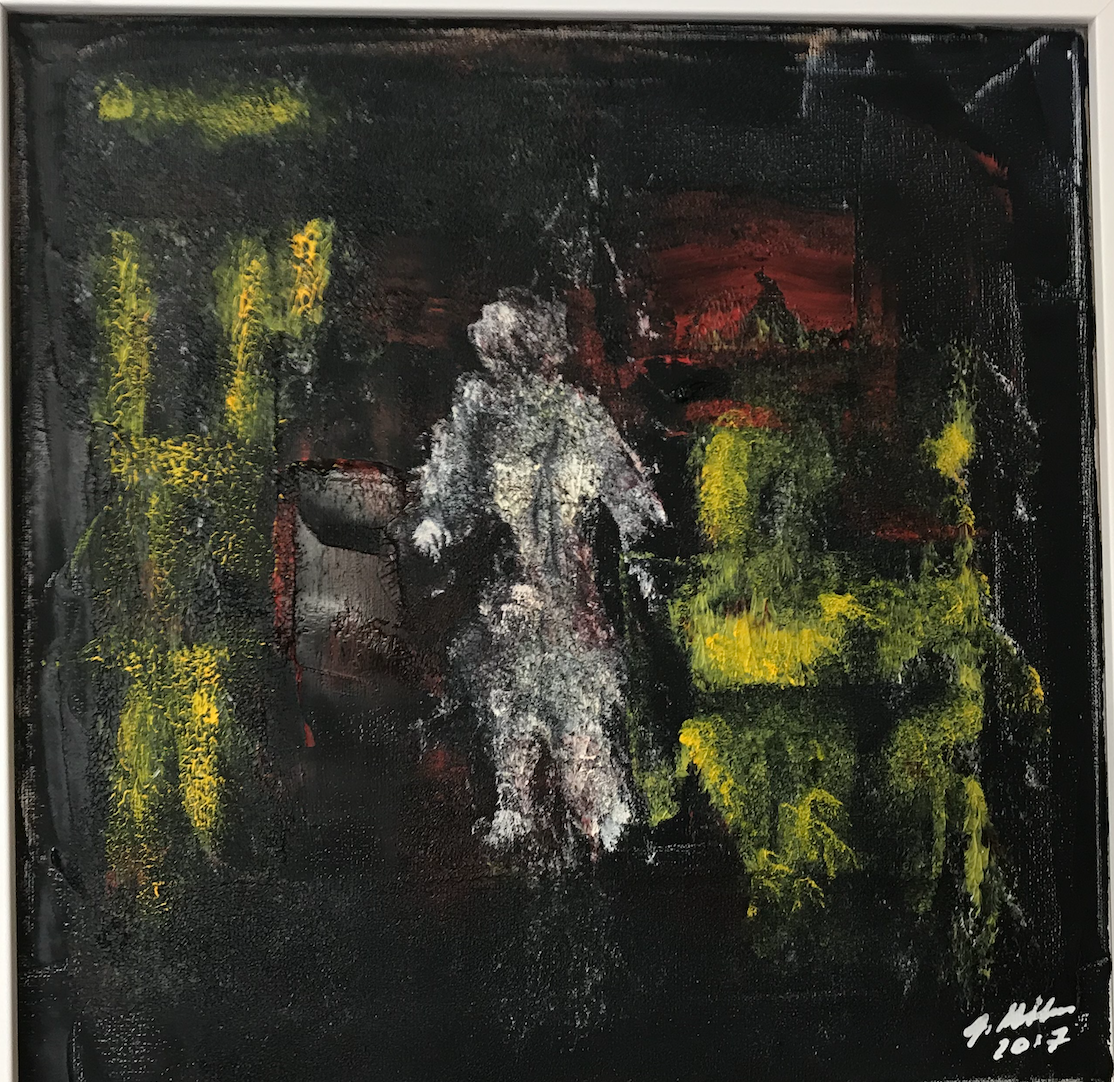 RampenlichtÖl auf Leinwand25018)         h:40   b:40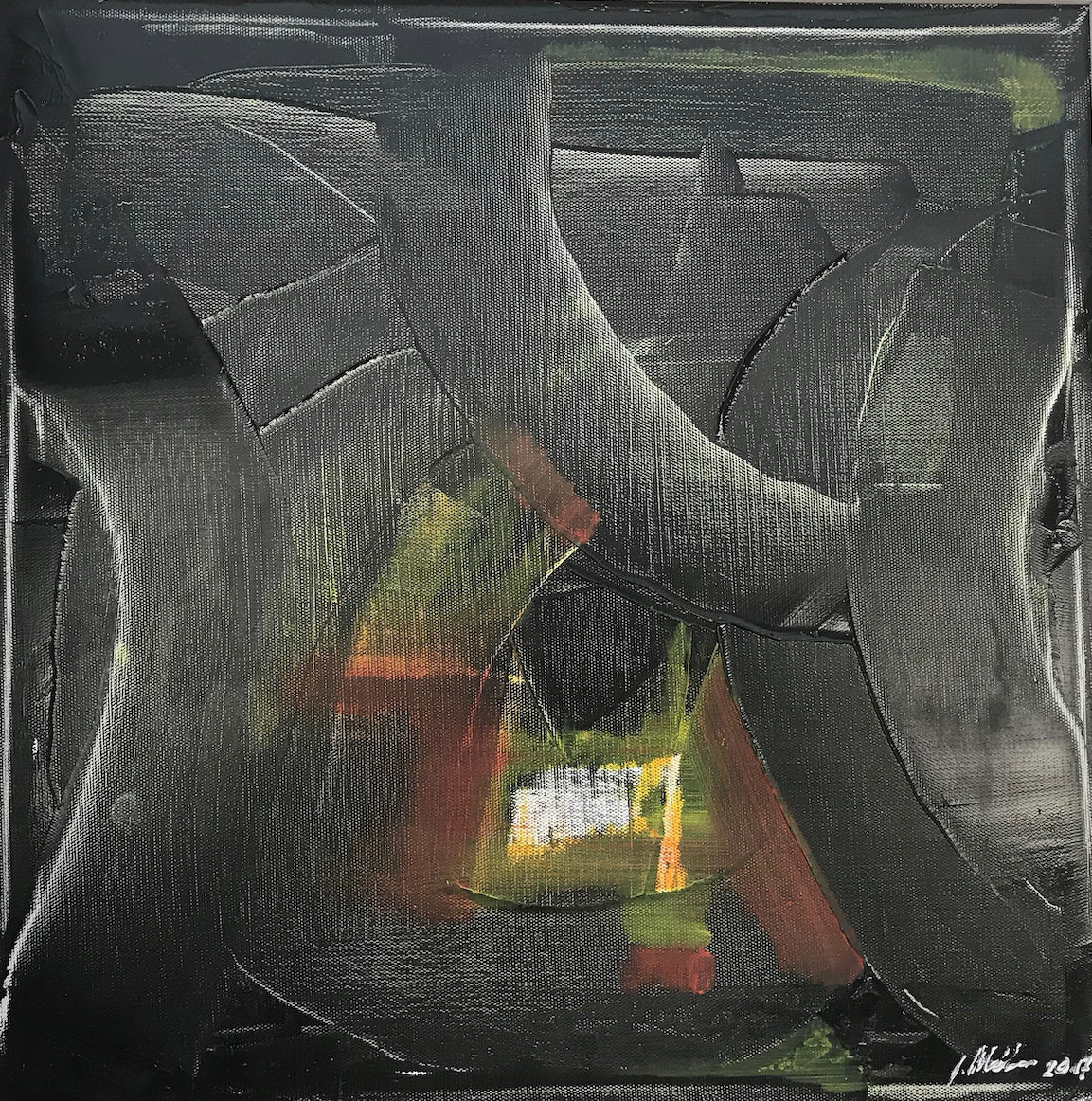 EinsichtÖl auf Leinwand25019)             h:50   b:40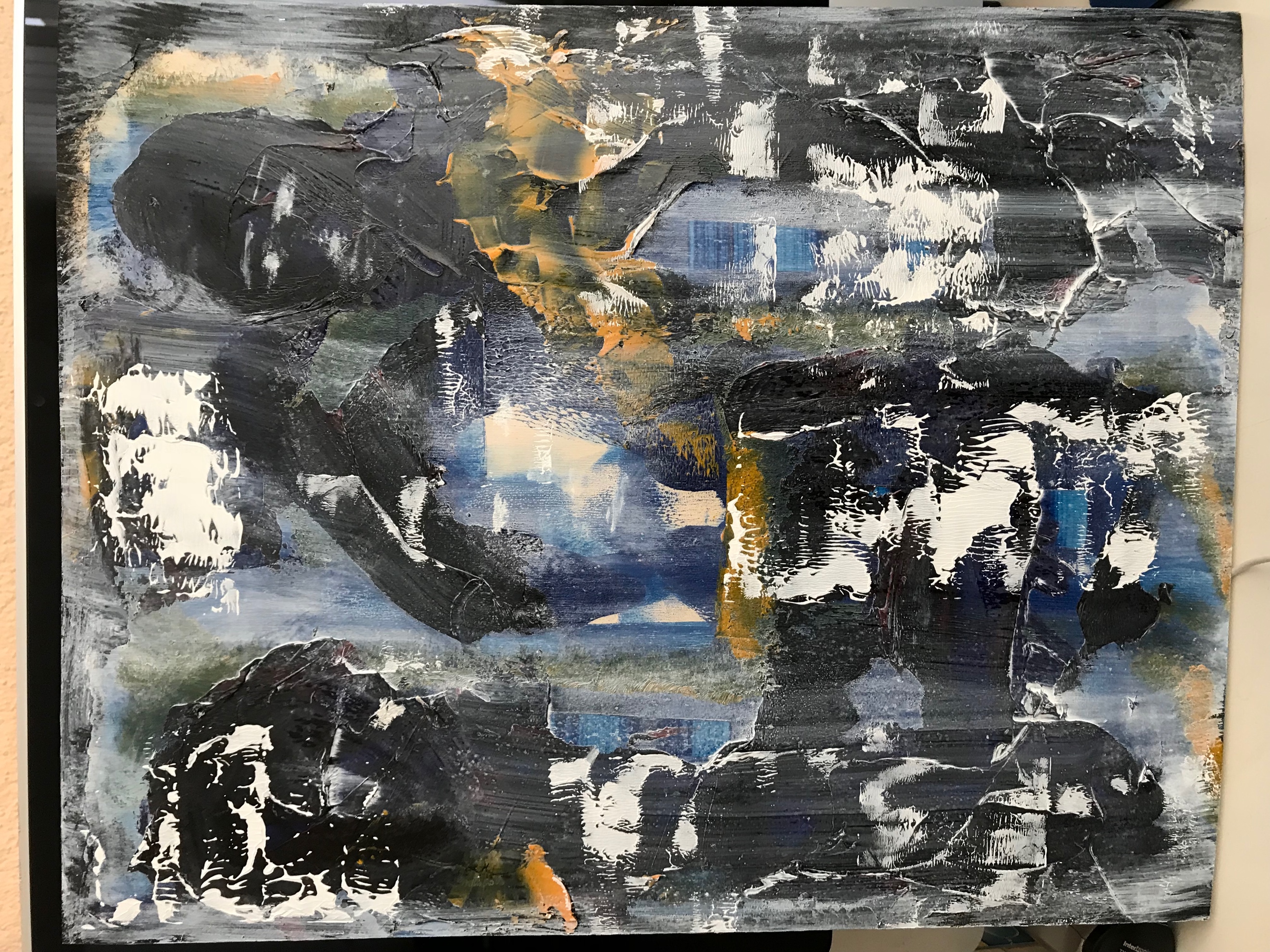 Krieg der SterneÖl Akryl auf Holz35020)              h:105  b:75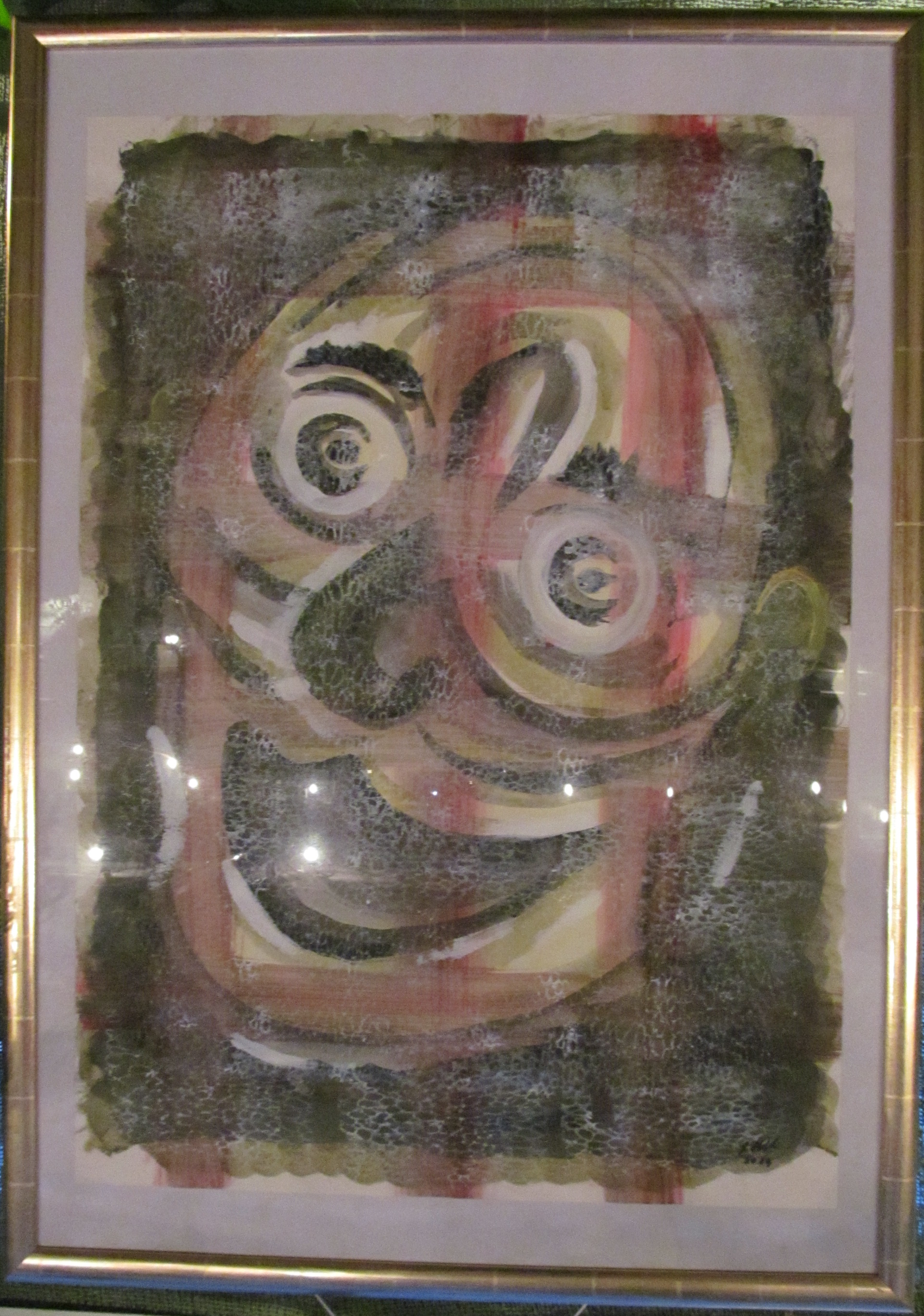 VisageAcryl auf Papier400